Подведены  итоги   муниципального  конкурса«Красивый  детский  сад»  в  2015 году.          19 июня  2015 года  проходил     муниципальный  конкурс  «Красивый  детский сад»    в  2015 году.   Конкурс  проводится   в целях стимулирования учреждений, реализующих образовательные программы дошкольного образования, создающих благоустроенные территории, красивые интерьеры помещений, соответствующие современным требованиям к образовательному процессу. В  конкурсе  принимало  участие  пять  дошкольных  учреждений  города  Выборга  и   района. Жюри  конкурса  подвело  итоги  и определило победителя  и лауреатом  конкурса.       В  номинации «Красивый  детский  сад» среди   городских   дошкольных учреждений    победителем  стал  детский  сад № 7 г.Выборга,  лауреатом – детский  сад  № 21 г.Выборга.      В  номинации «Красивый  детский  сад» среди   сельских   дошкольных учреждений    лауреатом  стал  детский  сад п.Глебычево.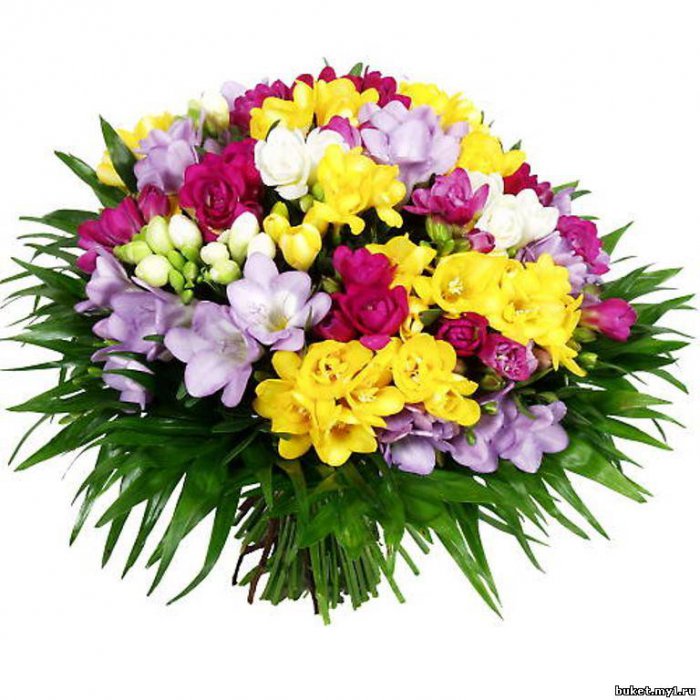 Поздравляем !!!